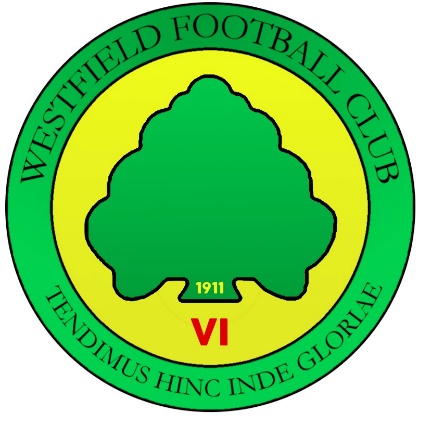 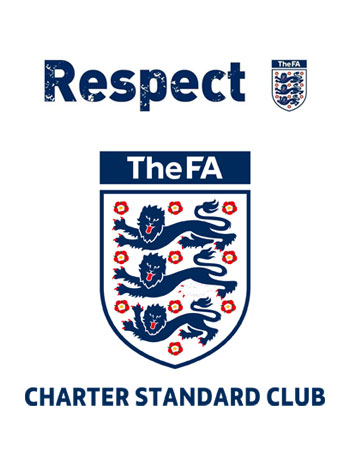 Westfield FC 6-A-SIDE TOURNAMENTSaturday 18th May 2024Sunday 19th May 2024Dear Secretary/Managers,I am excited to write to you that Westfield Football Club will once again be running a 6 a side tournament, all matches will take place on Parish Field with added fun and games for the family throughout both days.   Age groups will include Under 7’s, Under 8’s, Under 9’s, Under 10’s, Under 12’s, Under 13’s, Under 14’s and Under 15’s , All age groups will be played as a competitive tournament, Play will go as follows.Saturday 18th May		Morning 9.30am – U7’s & U8’sSaturday 18th May		Afternoon 2.30pm – U9’s & U10’sSunday 19th May		Morning 9.30am – U12’s & U13’sSunday 19th May		Afternoon 2.30pm – U14’s & U15’sRegistration starts from 1 hour before play.Parking will be available at £3 per car with a programme, all signposted off the main road.We urge you to return your application as soon as possible to give yourselves the chance of taking part in our tournament.Cost per team: £35.00CLOSING DATE: 1st MAY 2024Please make cheques payable to Westfield Football Club and send with your completed entry form to:Jack StapleyFlat 8212a Battle RoadSt LeonardsTN37 7AL Email: chairman@westfieldfootballclub.comOrIf you wish to pay via BACS transfer the details are as follows:Westfield Football Club Sussex LimitedSort Code: 60-83-71   Account Number: 37350750Please use your club’s name as the Reference. Once form is filled out and sent please email to confirm your place. Westfield Football Club6-a-Side Tournament 2024Entry FormClub Name: _____________________________Contact Name: ___________________________Address: _________________________________Telephone Number: ________________________Email: _____________________________________Multiple teams in the same age group from the same club will be separated by colour names. Please find enclosed a cheque for £_________Payed by Bacs ____Signed: _________________________________________________Printed: __________________________________________________Ground Address – The Parish Field, Main Road, Westfield, TN35 4QUSat 18th May 2023No. teams enteredSun 19th May 2023No. teams enteredUnder 7Under 12Under 8Under 13Under 9Under 14Under 10Under 15